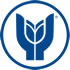 T.CYAŞAR ÜNİVERSİTESİ ENGELLİ ÖĞRENCİ BİRİMİUYARLAMA MEKTUBUEKLER:Ek 1: Öğrencinin talep dilekçesiEk 2: Güncel engelli sağlık kurulu raporuEk 3: Psikolojik danışma ve rehberlik birimi görüş raporu                                                                                                                         ……/ ….. /20………………………….. BÖLÜM/ANABİLİM/ANASANAT DALI BAŞKANLIĞI’NA,          Yukarıda kimlik ve engel durumu belirtilen öğrencinin, ekte bulunan sağlık raporu ve Psikolojik Danışma Birimi’nin görüşü dikkate alınarak “Engelli Öğrenciler Eğitim-Öğretim ve Sınav Uygulama Usul ve Esasları” çerçevesinde, öğrenciye gerekli makul uyarlamanın yapılması hususu Engelli Öğrenci Birimi’nin ………. tarih ve ….. numaralı toplantısında karara bağlanmıştır. Söz konusu nedenle, öğrenci hakkında gerekli eğitim öğretim ve sınav uyarlamasının yapılması hususunu bilgilerinize rica ederiz. Prof. Dr. Ali Nazım SÖZER                                                                                                        Rektör Yardımcısı